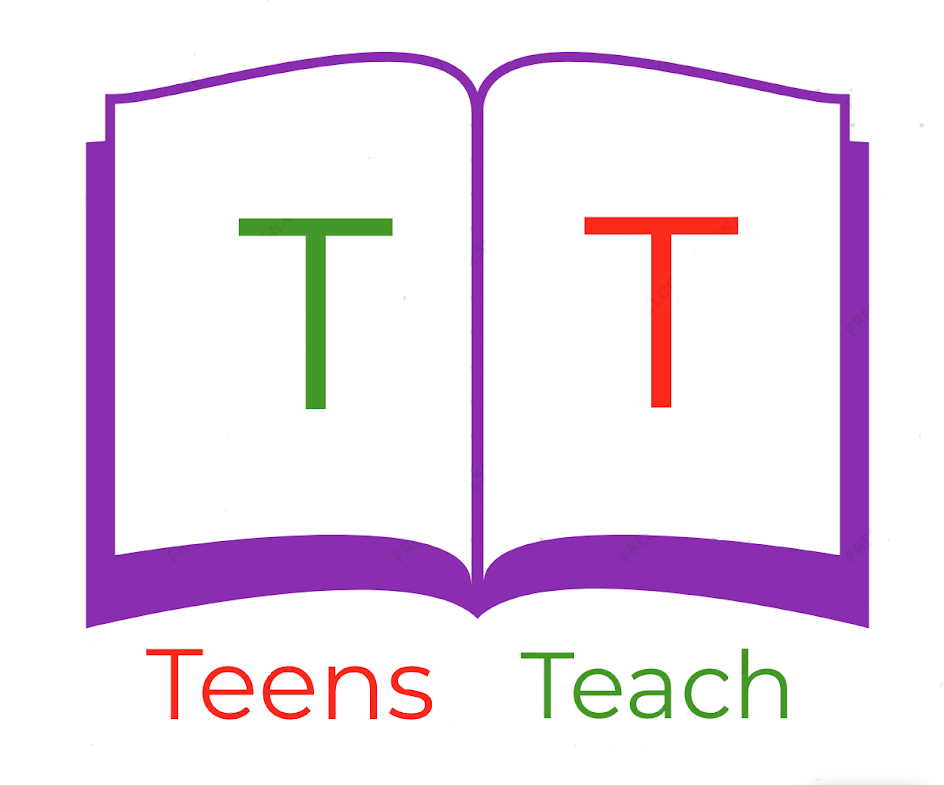 Jugendliche unterrichten Deutsch und mehr Using the verb “to like”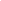 We _______ fruit.He _____________ (like) _____________ (eat) chocolate. (präsens/present)They _____________ (like) _____________ (play) football. (präsens/present)Emily and Lia  _____________ (like) _____________ (travel). (präsens/present)I _____________ the summer last year.She _____________ the sun last week.	Write two sentences using the verb “to like”:________________________________________________________________________________________________________________________________________________________________________________________________________________________________________________________________________________________________